Тема: «Цветы из бумаги»Тема: «Цветы из бумаги» Цель: изготовление цветов из бумаги. Задачи:  1. Познакомить со способом изготовления ; 2. Формировать и закреплять знания, умения и навыки при работе с бумагой, инструментами;  3. Обучить основным приемам работы, научить изготавливать цветок в данной технике. 4. Способствовать развитию пространственного воображения. 5. Совершенствовать мелкую моторику рук.
 6. Формировать культуру труда и совершенствовать трудовые навыки, учить аккуратности, умению бережно использовать материал, содержать в порядке рабочее место.
 7. Воспитывать аккуратность, трудолюбие. 8.Формировать дружеские отношения в коллективе. 
Оборудование и материалы:  бумага разных цветов, клей ПВА, ножницы, ватман	Квадратик 10 на 10 см. складываем три раза по диагонали и срезаем уголки как я показывала. Далее нарезаем бахрому и разворачиваем . При помощи ножницы не много разольём лепестки. Для одного цветочка нам понадобиться две таких деталей, но можно сделать и больше, тогда цветочек будет более объемной и пушистой. Готовые цветы приклеиваем  на основу для  ватмана, у меня будет фон голубого цвета , которую я приготовила  заранее . Серединки вырезаем из желтой бумаги. Из зеленой бумаги вырезаем листочки также приклеиваем, можно использовать разные оттенки зеленой  бумаги и вырезать лепесточки разного размера  и формы . Красками или фломастерами подходящего цвета  добавим надпись. Таким образом из двух или трех цветочков можете сделать прекрасную открытку для мам . 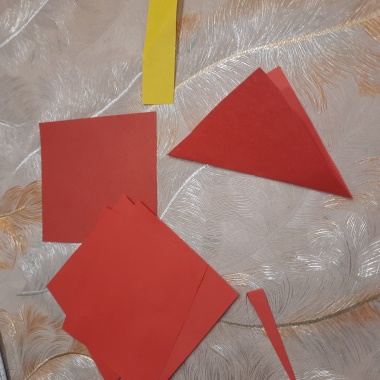 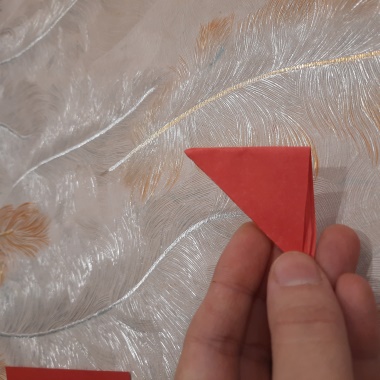 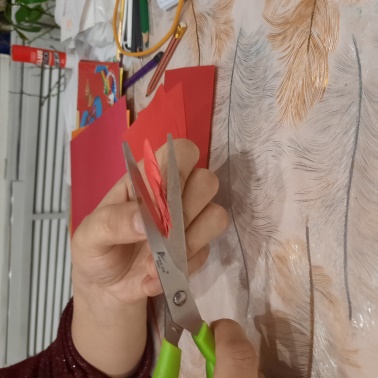 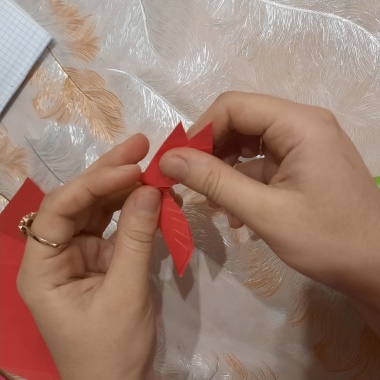 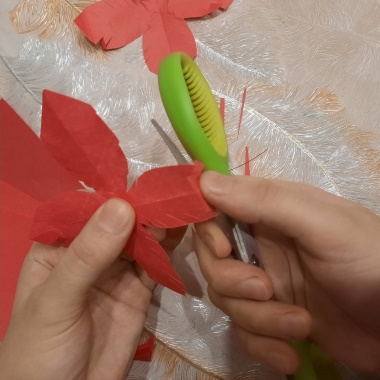 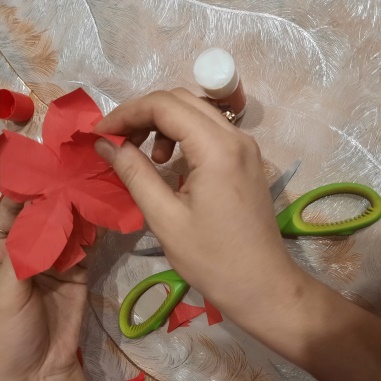 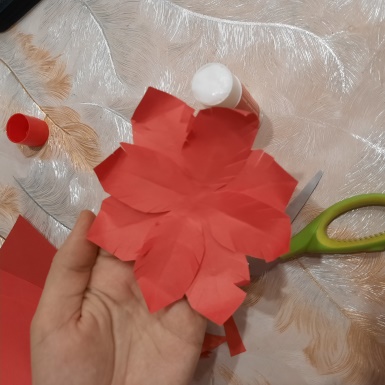 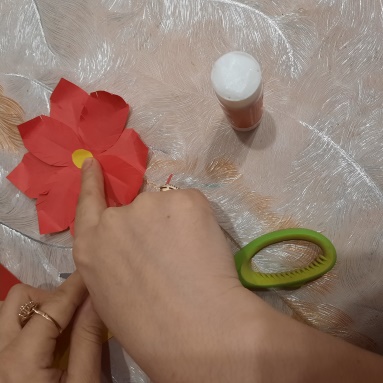 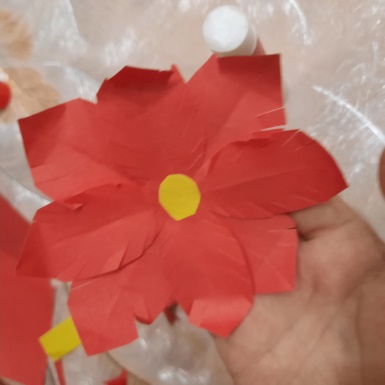 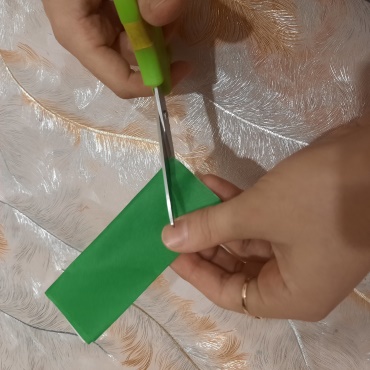 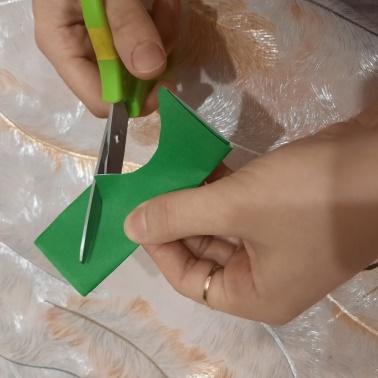 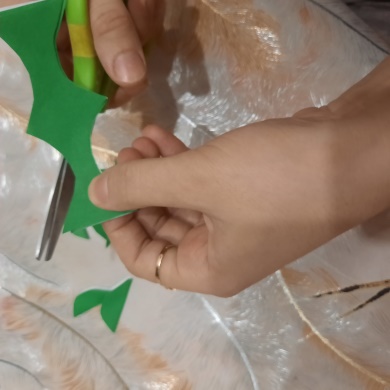 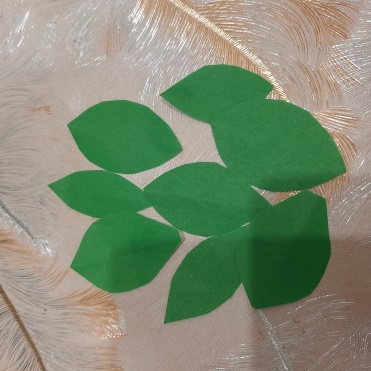 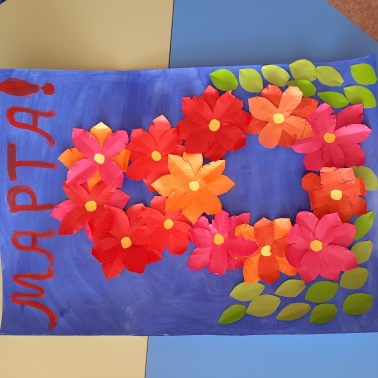 Цветы, как люди, на добро щедры,И щедро нежность людям отдавая.Они цветут, сердца отогревая,Как маленькие, теплые костры.